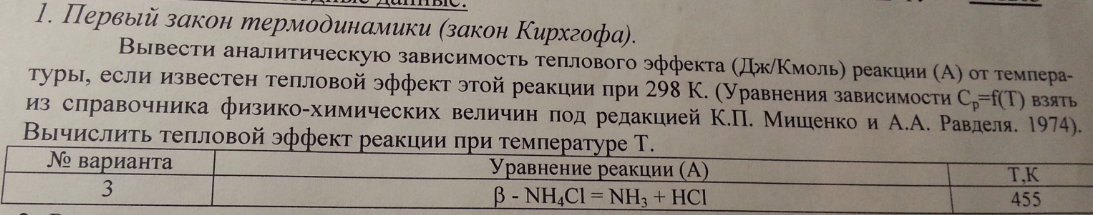 Задача 2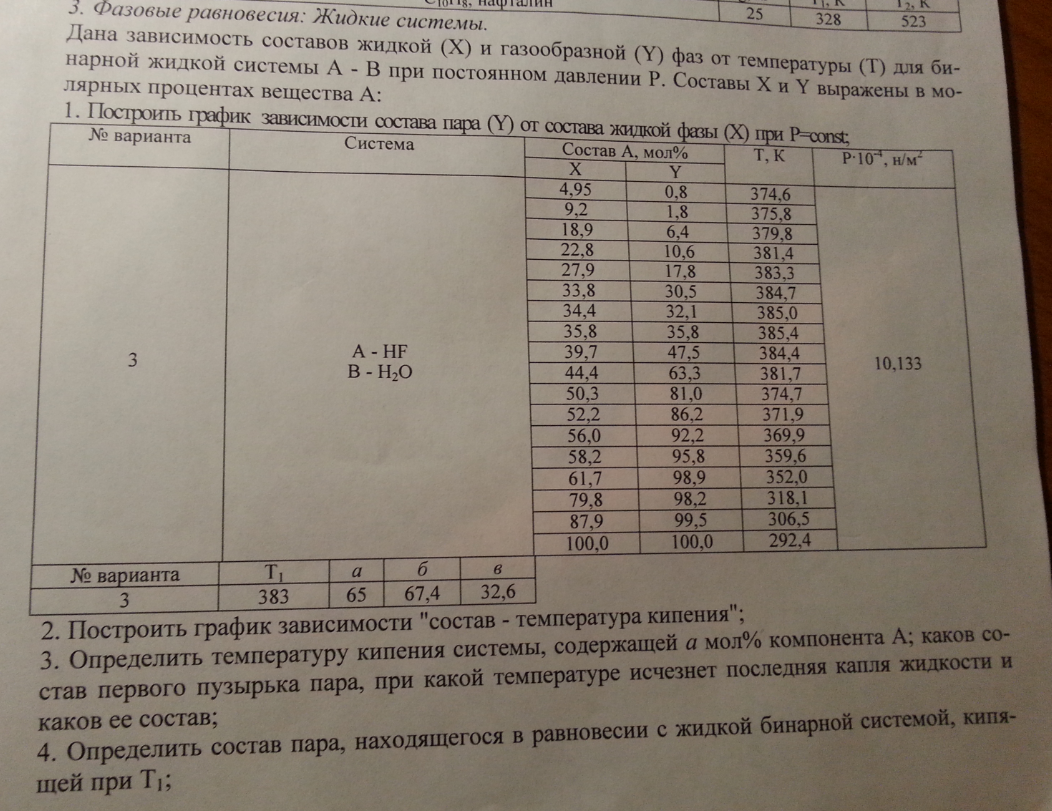 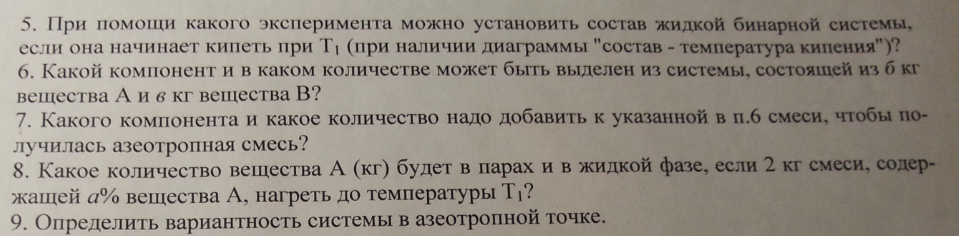 Решить подробно, в ворде, с комментариями